Møtereferat Saksliste:Sak 1-Konstituering: Jorunn Skåden,leiar, referent                                  Normann Austvik, nestleiar                                  Sissel Frøyland, ansvar damegruppe                                  Stig Runar Tveit, ansvar turneringar                                  Geir Nonslid, oversikt økonomi                                   Nina Helle, styremedlemSak 2-Orientering/ Tiltak:-Frå årsmøtet; Gjeld økonomi der større sum vert anbefalt å flyttast frå konto med 0 rente til konto med rente. Adm. kontaktar bank for å ordne dette. Styret støttar dette.                     - Dugnadsgruppe ønskjer innkjøp av utstyr som motorsager og lettare reidskap til bruk ved rydding/skoging. Dette vert støtta av Årsmøtet og styret.Tiltak:Utekjøken, Normann tek dette vidare med fleire frå dugnadsgruppa. Styret ønskjer dette ferdig raskast muleg.Trening to-tre gonger i halvår med pro. Jorunn er i dialog med Gavin om dette.Dette er interessant i samband med opning ny Drivingrange.Servering ved turneringar. Jorunn er i dialog med Gavin om samarbeid rundt dette.«Vert» ved alle arrangement. Styret ønskjer vert ved klubbhuset under arrangement. Muleg å ha rulleringsliste der ein person hjelper til ved klubbhuset .Jorunn er i dialog om dette med Gavin.Alle styremedlemmer  har like jakker som marknadsføring av golfklubben.Jorunn er i dialog med Gavin om dette.Sak 3- Stig Runar hadde gjennomgang turneringsliste så langt. Opning av sesongen er i overgang mars/ april . Mange fine turneringar på gang. Nissegolf og nattgolf vart spelt inn.Stig Runar sender liste til styreleiar golfklubben.Sak 4- eventueltIngen saker under eventueltNESTE MØTE 20.03., klubbhuset, «Kaffibaren»Kopi: Gavin Hinds.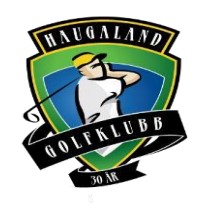 Møte  nr. 1Dato 27.02.2023Møte innkalla avJorunn SkådenDeltakarar:Stig Runar Tveit,Sissel Frøyland,Normann Austvik,Geir Nonslid, Jorunn SkådenMailadressene: ninahelle07@gmail.com, nja@haugnett.no, sfroyland@arroweurope.com, stigrunartveit@gmail.com, skjoldarbtg@haugnett.no, sigurdschwebs@gmail.com, gavin@sveiogolfpark.no, jorunn.skaaden@gmail.com